Ai Genitori degli alunni partecipanti alla celebrazione della Giornata della Memoria – 23 gennaio 2018Partenza autonoma dal luogo di residenza e incontro con i docenti, entro le ore 8.30, nei pressi dell’auditorium Bianco-Manghisi, largo cardinale Marzati – Monopoli. L’auditorium si trova nei pressi della chiesetta dei Cappuccini e la casa di Riposo Romanelli. Costo biglietto: 7€Partecipazione alla rappresentazione teatrale. Sipario ore 9.00 circa. Al termine della rappresentazione, gli alunni faranno rientro autonomo presso le loro abitazioni.È richiesta la massima puntualità! Docenti ACCOMPAGNATORI: proff. Comes, De Serio, Penta, Recchia, Ricciardi, Romano, Specchia, Turi.LEGGERE CON ATTENZIONE E FIRMARE TUTTI I PUNTIDA RESTITUIRE FIRMATOLa/il sottoscritta/o ______________________________ esercente la patria potestà sullo/a studente/studentessa ____________________________________ frequentante la classe __________________  LICEO ARTISTICO E MUSICALE  Istituto professionale dell’IISS L. Russo, presa visione del programma di massima del progetto “Giornata della memoria”,AUTORIZZA il/la proprio/a figlio/a a partecipare alla rappresentazione teatrale “La bambina con il pigiama a righe”, presso l’auditorium Bianco - Manghisi, il giorno 23 gennaio 2018.e a a raggiungere autonomamente il punto di incontro (largo cardinale Marzati – Monopoli);AUTORIZZA il/la proprio/a figlio/a a rientrare a casa in maniera autonoma dall’Auditorium Bianco-Manghisi a termine della rappresentazione teatrale, esonerando la scuola e i docenti referenti da responsabilità di qualsivoglia natura per incidenti che dovessero capitare per l’inosservanza da parte dell’alunno/a di leggi, regolamenti, ordini e discipline e per eventuali atti inconsulti o danni che l’alunno/a possa procurare a se stesso/a e/o altri o a cose, eludendo la sorveglianza dei docenti referenti. La/il sottoscritta/o AUTORIZZA l'effettuazione e l'utilizzo di fotografie, video o altri materiali audiovisivi contenenti l'immagine, il nome e la voce del proprio figlio/a, all'interno di attività educative e didattiche per scopi documentativi, formativi e informativi. Il Dirigente Scolastico assicura che le immagini e le riprese audio-video realizzate dall’Istituto potranno essere utilizzati esclusivamente per documentare e divulgare le attività della scuola tramite il sito internet di Istituto, pubblicazioni, mostre, corsi di formazione, seminari, convegni e altre iniziative promosse dall'Istituto anche in collaborazione con altri enti pubblici. La presente autorizzazione non consente l'uso dell’immagine in contesti che pregiudichino la propria dignità personale ed il decoro e comunque per uso e/o fini diversi da quelli sopra indicati.Monopoli, ___________________	In fede (firma leggibile)	_________________________________	________________________________*Informativa ai sensi dell’art. 13 del D.Lgs. 196/2003L’I.I.S.S. “Luigi Russo” di Monopoli, nell’esercizio della sua funzione istituzionale, effettua operazioni di trattamento di dati personali degli alunni e dei loro familiari secondo quando comunicato e sottoscritto in fase di iscrizione degli alunni a questa scuola. 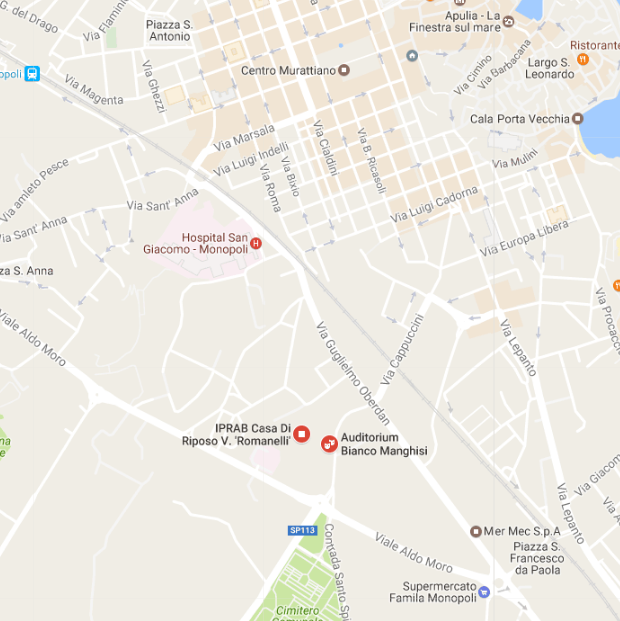 